03.04.2017                                                                                                                         №  166-пс.ГрачевкаО формировании административных комиссийна территории муниципального образования  Грачевский  район  Оренбургской области	В соответствии  с  Законом  Оренбургской  области  от 16 марта 2009 года № 2818/606-IV-ОЗ «О наделении органов местного самоуправления Оренбургской области государственными полномочиями по созданию административных комиссий»  п о с т а н о в л я ю:	1.Сформировать административные комиссии на территории муниципального образования Грачевский район Оренбургской области и утвердить их персональный состав согласно приложению.	2.Рекомендовать главам муниципальных образований сельских поселений оказывать содействие административным комиссиям в их размещении и деятельности.	3.Контроль за исполнением настоящего постановления возложить на руководителя аппарата администрации – начальника организационно-правового отдела О.А. Бахареву.	4.Настоящее постановление вступает в силу со дня его опубликования на официальном сайте www.право-грачевка.рф, но не ранее 17.04.2017 года, и подлежит размещению на официальном сайте администрации   муниципального образования Грачевский район Оренбургской области.Глава района                   		                                              С.А. АверкиевРазослано: главам сельских поселений - 12шт., отделению полиции № 1, организационно-правовому отделу                                                                                          Приложение                                                                                           к   постановлению                                                                                                 администрации района                                                                                          от 03.04.2017  № 166-пСостав административной комиссии  муниципального образования  Александровский сельсовет Грачевского района Оренбургской областиСостав административной комиссии муниципального образования Верхнеигнашкинский сельсовет Грачевского района Оренбургской областиСостав административной комиссии муниципального образования Грачевский сельсовет Грачевского района Оренбургской областиСостав административной комиссии муниципального образованияЕроховский сельсовет Грачевского района Оренбургской областиСостав административной комиссии муниципального образования Ключевский сельсовет Грачевского района Оренбургской областиСостав административной комиссии муниципального образования  Новоникольский сельсовет Грачевского района Оренбургской областиСостав административной комиссии  муниципального  образования  Петрохерсонецкий  сельсовет Грачевского района Оренбургской областиСостав административной комиссии муниципального образования Побединский сельсовет Грачевского района Оренбургской областиСостав административной комиссии муниципального образования Подлесный сельсовет Грачевского района Оренбургской областиСостав административной комиссии муниципального образования Русскоигнашкинский сельсовет Грачевского района Оренбургской областиСостав административной комиссии муниципального образования Старояшкинский сельсовет Грачевского района Оренбургской области.Состав административной комиссии муниципального образования Таллинский сельсовет Грачевского района Оренбургской областиКандидатуры членов административных комиссий включены в состав комиссий по согласованию.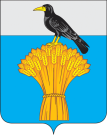  АДМИНИСТРАЦИЯ   МУНИЦИПАЛЬНОГО ОБРАЗОВАНИЯ ГРАЧЕВСКИЙ  РАЙОН ОРЕНБУРГСКОЙ ОБЛАСТИП О С Т А Н О В Л Е Н И ЕПаркин Александр Анатольевич  - председатель комиссии, глава администрации муниципального образования Александровский                                                                   сельсовет  Грачевского района Оренбургской областиСаичкин Александр Анатольевич- заместитель председателя комиссии, директор муниципального бюджетного общеобразовательного учреждения «Александровская средняя общеобразовательная школа» Ефимова Лариса Валерьевна- ответственный секретарь комиссии,  заведующая Александровским сельским филиалом МБУК «Межпоселенческая централизованная библиотечная система» Грачевского районаЧлены комиссииЧлены комиссииКусанова Ирина Алексеевна- фельдшер-лаборант Александровской врачебной амбулатории ГБУЗ «Грачевская районная больница»Леонтьев Николай Владимирович- участковый уполномоченный полиции отделения полиции №1 (дислокация с. Грачевка) межмуниципального отдела МВД России «Бузулукский»Рамзаева Надежда Николаевна- медицинская сестра по физиотерапии Александровской врачебной амбулатории ГБУЗ «Грачевская районная больница»Ширшикова Нина Геннадьевна                - специалист 1 категории бухгалтер администрации                                                         муниципального образования                                                        Александровский сельсовет                                                        Грачевского района Оренбургской области                                                                            Рыбаков Николай Алексеевич       - председатель комиссии, глава администрации муниципальногообразования Верхнеигнашкинскийсельсовет Грачевского района Оренбургской области Петров Владимир Петрович          - заместитель председателя комиссии, водитель административно-хозяйственной части ГБУЗ «Грачевская районная больница»Ускова Наталья Викторовна          - ответственный секретарь комиссии, специалист 1 категории администрации муниципального образования Верхнеигнашкинский сельсовет Грачевского района Оренбургской области                                                                            Члены комиссииЧлены комиссииДидук  Сергей Владимирович- участковый уполномоченный полиции отделения полиции №1 (дислокация с. Грачевка) межмуниципального отдела МВД России «Бузулукский»Егорова Надежда Николаевна        - работник военного учетного стола администрации муниципального                                                          образования  Верхнеигнашкинский                                                          сельсовет Грачевского района Оренбургской области Зайцева Ольга Петровна- бухгалтер по водоснабжению ИП «Максимов А.М.»Иванова Валентина Петровна    - заместитель директора муниципального бюджетного общеобразовательного учреждения «Верхнеигнашкинская средняя  общеобразовательная школа имени В.З. Иванова-Паймена»Пахомов Виктор Алексеевич              - председатель комиссии, глава                                                                     администрации муниципального                                                                     образования Грачевский сельсовет                                                                    Грачевского района Оренбургской областиЕфимова Надежда Евгеньевна- заместитель председателя               комиссии, ведущий специалист администрации муниципального образования Грачевский сельсовет Грачевского района Оренбургской областиПашкова Людмила Константиновна            - ответственный секретарь комиссии,                                                                   специалист 2 категории администрации муниципального образования Грачевский сельсовет Грачевского района Оренбургской области                                                                    Члены комиссииЧлены комиссииБактинязов Сакен Муратович- старший участковый уполномоченный полиции отделения полиции №1 (дислокация с. Грачевка) межмуниципального отдела МВД России «Бузулукский»Дорожкина Людмила Викторовна - начальник архивного отдела                                                                      администрации муниципального                                                                     образования Грачевский район Оренбургской областиЛитвиненко Элла Юрьевна- директор МБУК «Межпоселенческая  централизованная библиотечная система» Грачевского районаСазонов Николай Михайлович- старший участковый уполномоченный полиции отделения полиции №1 (дислокация с. Грачевка) Межмуниципального отдела МВД России «Бузулукский»Митякин Николай Ильич                   - председатель комиссии, глава                                                                     администрации муниципального                                                                     образования Ероховский сельсовет                                                                    Грачевского района Оренбургской областиШляхова Надежда Николаевна- заместитель председателя комиссии, работник военного учетного стола администрации муниципального                                                          образования  Ероховский                                                          сельсовет Грачевского района Оренбургской области     Климова Людмила Николаевна  - ответственный секретарь комиссии,                                                          специалист 2 категории администрации муниципального образования Ероховский сельсовет Грачевского района Оренбургской областиЧлены комиссииЧлены комиссииБойков Валерий Юрьевич- участковый уполномоченный полиции отделения полиции №1 (дислокация с. Грачевка) межмуниципального отдела МВД России «Бузулукский»Карташова Любовь Александровна- заведующая Ероховским СДК МБУК «Центральная клубная система Грачевского района»Крюкова Ирина Валерьевна               - учитель муниципального бюджетного общеобразовательного учреждения «Ероховская основная                                                           общеобразовательная школа»Стрельцов Владимир Ильич               - инженер ООО «Рассвет» Евстигнеев Владимир Викторович    - председатель комиссии, глава                                                                            администрации муниципального                                                                             образования Ключевский                                                                             сельсовет Грачевского района Оренбургской областиГриднев Сергей Валентинович                  - заместитель председателя                                                                             комиссии, директор                                                                                 муниципального бюджетного общеобразовательного учреждения «Ключевская средняя общеобразовательная школа»Курбатова Ирина Владимировна              - ответственный секретарь                                                                           комиссии, специалист 1 категории                                                                           администрации муниципального                                                                            образования Ключевский                                                                            сельсовет Грачевского района Оренбургской областиЧлены комиссииЧлены комиссииГаврилина Надежда Васильевна- ветеринарный фельдшер ГБУ «Грачевское районное управление ветеринарии»Мелентьев Александр Николаевич- старший участковый уполномоченный полиции отделения полиции №1 (дислокация с. Грачевка) межмуниципального отдела МВД России «Бузулукский»Кирьяков Сергей Сергеевич                    - временно не работаетРыбакова Галина Ивановна- заведующая фельдшерско-акушерским пунктом – фельдшер с. Ключи ГБУЗ «Грачевская районная больница»Киргизов Василий Валентинович        - председатель комиссии, глава                                                                      администрации муниципального                                                                      образования  Новоникольский                                                   сельсовет Грачевского района Оренбургской областиМежаков Андрей Викторович              - заместитель председателя                                                                       комиссии,  инженер СПК « Правда»Сафронова Елена Анатольевна            - ответственный секретарь                                                                        комиссии, специалист 1 категории                                                                        администрации муниципального                                                 образования Новоникольский                                                             сельсовет Грачевского района Оренбургской областиЧлены комиссииЧлены комиссииАламанкина Валентина Александровна                    - учитель муниципального                                                                              бюджетного общеобразовательного                                                                             учреждения «Новоникольская                                                                             средняя общеобразовательная                                                                             школа»Ивлев Андрей Алексеевич                         - заместитель председателя СПК                                                               «Правда» по кормопроизводствуКулагин Сергей Анатольевич- старший участковый уполномоченный полиции отделения полиции №1 (дислокация с. Грачевка) межмуниципального отдела МВД России «Бузулукский»Попова Наталия Николаевна                      - заведующая                                                     фельдшерско-акушерским                                                                           пунктом – фельдшер с. Новоникольское ГБУЗ «Грачевская районная больница»Егорова Екатерина Генриховна              - председатель комиссии, глава                                                                          администрации муниципального                                                                          образования  Петрохерсонецкий                                                                       сельсовет Грачевского района Оренбургской областиУрбан Татьяна Андреевна                       - заместитель председателя                                                                          комиссии, пенсионерШестакова Наталья Владимировна         - ответственный секретарь                                                                           комиссии,  специалист 1 категории                                                                          администрации  муниципального                                                                            образования Петрохерсонецкий                                                                            сельсовет  Грачевского района                                                                            Оренбургской области                                                                             Члены комиссииЧлены комиссииЕрмакова Татьяна Вячеславовна- специалист 2 категории                                                                          администрации  муниципального                                                                            образования Петрохерсонецкий                                                                            сельсовет  Грачевского района                                                                            Оренбургской области                                                                             Легоньков Сергей Владимирович- участковый уполномоченный полиции отделения полиции №1 (дислокация с. Грачевка) межмуниципального отдела МВД России «Бузулукский»Пашкова Лариса Ивановна                         - директор муниципального бюджетного общеобразовательного учреждения «Петрохерсонецкая средняя общеобразовательная школа имени Г.И. Марчука »                                                              Шестаков Евгений Валерьевич                -председатель СПК (колхоз) им. Шевченко                                                         Кирьяков Василий Борисович            - председатель комиссии, глава                                                                          администрации муниципального                                                                          образования Побединский                                                                           сельсовет Грачевского районаОренбургской областиМедякова Татьяна Николаевна                - заместитель председателя                                                                          комиссии, библиотекарь Побединского сельского филиала МБУК «Межпоселенческая централизованная библиотечная система» Грачевского района Анисимова Елена Александровна         - ответственный секретарь                                                                   комиссии, специалист 2 категории администрации                                                                          муниципального образования                                                                          Побединский сельсоветГрачевского района Оренбургской областиЧлены комиссииЧлены комиссииМелентьев Александр Николаевич-  старший участковый уполномоченный полиции отделения полиции №1 (дислокация с. Грачевка) межмуниципального отдела МВД России «Бузулукский»Рыбакова Анастасия Николаевна                - учитель муниципального                                                                              бюджетного общеобразовательного                                                                             учреждения «Побединская                                                                             средняя общеобразовательная                                                                             школа»Хусаинов Федор Равильевич-  учитель муниципального                                                                              бюджетного общеобразовательного                                                                             учреждения «Побединская                                                                             средняя общеобразовательная                                                                             школа»Цехан Валентина Ивановна                     - заведующая                                                     фельдшерско-акушерским                                                                           пунктом – фельдшер пос. Победа ГБУЗ «Грачевская районная больница»Калюжный Александр Алексеевич        - председатель комиссии, глава администрации муниципального образования Подлесный сельсовет Грачевского района Оренбургской областиАфанасьев  Александр Юрьевич                              - заместитель председателя комиссии, пожарный общественного учреждения «Объектовая добровольная пожарная команда при администрации муниципального образования Подлесный сельсовет Грачевского района Оренбургской области»Чалык Марина Валентиновна     - ответственный секретарь комиссии, специалист 2 категории администрации муниципального образования Подлесный сельсовет Грачевского района Оренбургской областиЧлены комиссииЧлены комиссииБлохина Людмила Сергеевна          - заведующая                                                     фельдшерско-акушерским                                                                           пунктом – фельдшер п. ПодлесныйГригина Елена Владимировна         - временно не работаетКартомышева Елена Сергеевна                        - директор муниципального бюджетного общеобразовательного                                                                             учреждения «Подлесная основная общеобразовательная школа»Легоньков Сергей Владимирович- участковый уполномоченный полиции отделения полиции №1 (дислокация с. Грачевка) межмуниципального отдела МВД России «Бузулукский»Сярдин Дмитрий Иванович                    - председатель комиссии, глава                                                                         администрации муниципального                                                                         образования Русскоигнашкинский                                                                         сельсовет Грачевского района Оренбургской области                                                      Игнатьев Павел Александрович- заместитель председателя комиссии, пенсионер Никонова Антонина Борисовна             - ответственный секретарь                                                                         комиссии, специалист 1 категории администрации муниципального образования Русскоигнашкинский сельсовет Грачевского района Оренбургской областиЧлены комиссииЧлены комиссииДидук  Сергей Владимирович- участковый уполномоченный полиции отделения полиции №1 (дислокация с. Грачевка) межмуниципального отдела МВД России «Бузулукский»Никонов Виктор Алексеевич         - слесарь муниципального унитарного предприятия жилищно-коммунального хозяйства Грачевского районаОсокина Оксана Викторовна- директор муниципального                                                                              бюджетного общеобразовательного                                                                             учреждения «Русскоигнашкинская                                                                             средняя общеобразовательная                                                                             школа»Щикочихин Алексей Николаевич         - глава КФХ                                                                        Курсаков Владимир Владимирович                 - председатель комиссии,                                                                          глава администрации муниципального  образования Старояшкинский сельсовет Грачевского района Оренбургской областиДиянова Светлана Геннадьевна- заместитель председателя                                                                          комиссии,  директор муниципального бюджетного общеобразовательного                                                                             учреждения «Старояшкинская средняя общеобразовательная школа»Урюпина Татьяна Семеновна               - ответственный секретарь                                                                            комиссии,  специалист 1 категории  администрации муниципального образования Старояшкинский сельсовет Грачевского района Оренбургской областиЧлены комиссииЧлены комиссииБундина Татьяна Анатольевна          - продавец магазина «Правда»Кулагин Сергей Анатольевич- старший участковый уполномоченный полиции отделения полиции №1 (дислокация с. Грачевка) межмуниципального отдела МВД России «Бузулукский»Пашкова Мария Александровна- заведующая фельдшерско-акушерским                                                                           пунктом – фельдшер с. Старояшкино ГБУЗ «Грачевская районная больница»Федорова Светлана Викторовна- библиотекарь  Малояшкинского  сельского филиала МБУК «Межпоселенческая централизованная библиотечная система» Грачевского районаМакаров Александр Николаевич               - председатель комиссии,                                                                             глава администрации                                                                             муниципального образования                                                                             Таллинский сельсовет Грачевского района Оренбургской областиАстафьева Галина Владимировна       - временно не работаетБрязжикова Нина Николаевна                  - ответственный секретарь                                                                            комиссии,  специалист 1 категории  администрации                                                                   муниципального образования Таллинский сельсовет Грачевского района Оренбургской областиЧлены комиссииЧлены комиссииАндреева Лидия Александровна              - бухгалтер ООО «Верхнеигнашкинское»Игнатьева Галина Николаевна                  - временно не работаетЛеонтьев Николай Владимирович- участковый уполномоченный полиции отделения полиции №1 (дислокация с. Грачевка) Межмуниципального отдела МВД России «Бузулукский»Силоганов Борис Васильевич                   - пенсионер